АНАЛИЗ деятельности муниципального бюджетного образовательного учреждения дополнительного образования «Дом детского творчества Мясниковского района» за 2020-2021 учебный год.с. Чалтырьмай 2021 годаI. ОСОБЕННОСТИ ОБРАЗОВАТЕЛЬНОГО ПРОЦЕССАОрганизация образовательного процесса Дома детского творчества    строится с учетом добровольного объединения детей в разновозрастные и        одновозрастные группы различной направленности.      В качестве принципов организации учебно-воспитательного процесса педагогический коллектив выбирает принцип личностной ориентации:- «Дом  детского  творчества  для всех». В нем должны найти свое местовсе обучающиеся независимо от их индивидуальных способностей и особенностей.- «Дом  детского  творчества  для каждого». Создание таких условий  в  Доме  детского  творчества, чтобы  каждый обучающийся мог полностью реализовать себя, свои индивидуальные особенности, интересы, направленность личности.Учреждение имеет лицензию на образовательную деятельностьЦели деятельности ДДТ на 2020-2021 учебный год:Создание оптимальных условий для развития личности ребенка, содействие формированию мотивации к познанию и творчеству;	Удовлетворение	интересов и потребностей ребенка в сфере        дополнительного образования.В 2020-2021 учебном году педагогический коллектив ДДТ решает следующие задачи:Создание необходимых условий для личностного развития обучающихся, позитивной социализации и профессионального самоопределения;Разработка и реализация программ дополнительного образования; Совершенствование форм и методов образовательного процесса;Создание условий для самореализации каждого человека, свободное развитие       его способностей;Поддержка конкурентной среды в сфере дополнительного образования на     территории Мясниковского района и за его пределами.Основными видами деятельности ДДТ в 2020-2021 учебном году являются:образовательная деятельность (детского объединения), реализуемая через дополнительное образование детей;научно-методическая работа, направленная на совершенствование образовательного процесса, поиск и освоение новых форм, методов и технологий; оказание помощи педагогическим коллективам других образовательных учреждений в реализации программ дополнительного образования, внеурочной деятельности детей.организационно-массовая (организация и проведение массовых мероприятий, создание условий для совместного труда и отдыха детей и родителей).Анализ программного обеспечения           Содержание образовательного процесса в Доме детского творчества            осуществляется на основе дополнительных образовательных программ,           которые достаточно полно раскрывают потенциал многопрофильного           учреждения дополнительного образования, создают условия для личностно-      ориентированного и профессионального самоопределения детей и подростков.   В 2020-2021 учебном году в учреждении реализуются 12 дополнительных образовательных программ по 4 направленностям:   художественная образовательная направленность – 8 (67%) программ;   социально-педагогическая образовательная направленность – 2 (17%) программы; техническая образовательная направленность – 1 (8%) программа; туристско-краеведческая образовательная направленность – 1 (8%) программа.        В связи с эпидемиологической ситуацией в стране все массовые мероприятия (концерты, выставки, конкурсы и др.) проводились в дистанционной форме.  Контроль за результативностью реализации образовательных программ за  2020-2021 учебный год  был проведен в виде промежуточной и итоговой аттестации. В качестве форм аттестации обучающихся педагоги успешно используют:- концертное выступление, спектакль;- выставка, мастер-класс;- итоговое тестирование, сдача нормативов;- игровая викторина, турнир;- музыкально-театрализованное представление;-открытое занятие;- создание видеоролика и пр.     Каждой дополнительной образовательной программой предусмотрены свои формы и методы промежуточной и итоговой аттестации обучающихся. Аттестация способствует эффективной демонстрации уровня достижения обучающихся, сформированности навыков самостоятельной работы, творческих и интеллектуальных способностей, а также позволяет педагогу сделать правильные выводы об уровне освоения каждым обучающимся образовательной программы.Анализ контингента обучающихся   В учреждении работает 12 детских творческих объединений (30 групп) по 4 направленностям деятельности. В них обучается 470 детей в возрасте от 4 до 18 лет.Общая численность обучающихся составляет:по направленностям дополнительных образовательных программ:- художественная образовательная направленность – 357 (76%)- социально-педагогическая  образовательная направленность- 83 (18%)- техническая образовательная направленность – 15 (3%)- туристско-краеведческая образовательная направленность – 15 (3%)по годам обучения:- первого года обучения – 110 (24%)- второго года обучения – 118 (26%)- третьего года обучения – 185 (38%)- четвертого года обучения – 30 (7%)- шестого года обучения –27(5%)по гендерному составу:- девочек – 314 (67%)- мальчиков – 156 (33%)по возрастному составу:- до 5 лет – 27 (6%)- 5-9 лет – 264 (56%)- 10-14 лет – 156 (32%)- 15-17лет – 22 (5%)- 18 лет и старше - 1 (1%)Кадровое обеспечение педагогического процесса   МБОУ ДО ДДТ Мясниковского района обеспечен соответствующими педагогическими кадрами и обслуживающим персоналом в соответствии со штатным расписанием на 100%, которые имеют соответствующее образование, квалификацию, профессиональную подготовку, обладают знаниями  и опытом, необходимыми для выполнения возложенных на них обязанностей.   На 01.09.2020 года педагогический коллектив ДДТ состоит из 14 сотрудников, а именно:2 административных работников (директор и заместитель директора по УВР)11 педагогов дополнительного образования, из них 2 внешних совместителя1 музыкального руководителя   Информационная карта педагогического коллектива на 2020-2021 учебный годОбразование:Высшее профессиональное – 11 человекСреднее профессиональное – 2 человекаУчатся в ВУЗах – 1 Стаж работы:менее 2 лет – 2 человекаот 2 до 5 лет – от 5 до 10 лет – 5 человекот 10 до 20 лет –3 человека20 лет и более – 4 человекаВозраст:моложе 25 лет – 2 человека25-35 лет – 5 человек35 лет и старше – 7 человекУровень квалификации: высшая категория – 4 человека первая категория – 5 человек соответствие занимаемой должности – 2 человека не имеют категории – 3 человека    В художественной направленности работают 8 педагогов дополнительного образования. Детских объединений – 8, в них количество обучающихся – 357 детей.   В социально-педагогической направленности работает 1 педагог дополнительного образования. Детских объединений – 1, в них количество обучающихся – 20 детей.   В технической  направленности работает 1 педагог дополнительного образования. Детских объединений – 1, в них количество обучающихся – 15 детей.   В туристско-краеведческой направленности работает 1 педагог дополнительного образования. Детских объединений – 1, в них количество обучающихся – 15 детей.   В Школе раннего развития «Ступеньки детства» 6 групп, количество обучающихся – 63, занятия ведут 6 педагогов по 8 предметам.Самообразование педагогов – главный ресурс повышения профессионального мастерства.    Анализ кадрового потенциала МБОУ ДО  ДДТ показывает, что коллектив педагогов опытный, творческий.   Педагоги постоянно повышают свой профессиональный уровень. Целью повышения квалификации является развитие профессионального мастерства, профессиональной культуры в связи с возросшими требованиями к уровню квалификации и необходимостью освоения современных методов решения профессиональных задач. Повышение квалификации педагогических работников в нашем учреждении проводится в разнообразных формах: семинары, вебинары, конференции, курсы повышения квалификации, курсы профессиональной переподготовки.II. НАУЧНО-МЕТОДИЧЕСКАЯ РАБОТА    В течение 2020-2021 учебного года педагогический коллектив ДДТ работал над методической темой «Методическое мастерство педагогов дополнительного образования как необходимое условие совершенствования содержания и качества образовательной деятельности в детских творческих объединениях»      Цель методической работы:Методическое обеспечение различных сфер педагогической деятельности с целью повышения эффективности образовательного процесса и профессиональной компетентности педагогических кадров.  Задачи:Оказание методической помощи педагогу дополнительного образования;Повышение профессионального опыта педагогов дополнительного образования;Обеспечение и распространение перспективного педагогического опыта по направлениям;Рост профессионального уровня и мастерства педагога дополнительного образования.Методическая работа была направлена на:- оказание методической и теоретической помощи педагогам в организации воспитательной работы;изучение, обобщение и использование передового опыта работы педагогов;создание условий для роста педагогического мастерства каждого педагога.Организация методической работы включала ряд направлений:Программно-методическое и технологическое обеспечение образовательного процесса.Повышение профессионального мастерства педагогов.Организация научно-исследовательской, проектно-исследовательской деятельности детей.Редакционно-издательская деятельность.Работа с педагогическим персоналом.2020-2021 учебном году создавались необходимые условия для непрерывного повышения квалификации:Обеспечение   необходимых   условий   для   повышения   квалификациипедагогических работников, дифференцированный подход в работе с педагогическими кадрами;  Оказание методической помощи начинающим педагогам;Проведение консультаций для педагогов;Организация семинаров;     Работа методического объединения педагогов дополнительного          образования;Участие в массовых мероприятиях;Самообразование педагогов;Открытые занятия  объединений;Взаимопосещение  занятий;Дни открытых дверей в объединениях и ДДТ.2020-2021 учебном году работала методическая комиссия (дистанционно), на заседаниях которой рассматривались следующие вопросы:В течение года  было проведено 3 заседания РМО педагогов дополнительного образования (дистанционно):В 2020-2021 учебном году было  проведено три заседания педагогического совета (дистанционно):Информационное сопровождение деятельностиСайт ДДТ имеет адрес http://chaltyrddt.rostovschool.ru, заполняется еженедельно. На сайте работают рубрики, открыты тематические баннеры. На сайте можно найти информацию о руководителях, достижениях, режиме работы д/о. На сайте можно получить дополнительную информацию о мероприятиях, отдыхе детей и многое другое. Электронный адрес ДДТ – ddt_mch_48@mail.ru            III. ОРГАНИЗАЦИОННО-МАССОВАЯ РАБОТАМассовые мероприятия для обучающихся Дома детского творчестваВ связи с эпидемиологической ситуацией в стране все массовые мероприятия (концерты, выставки, конкурсы и др.) проводились в дистанционной форме.     Одним их важных направлений деятельности ДДТ является организация массовой работы. Массовые мероприятия для обучающихся были спланированы с учетом возрастных и личных особенностей детей и подростков.   Педагоги использовали всевозможные формы: экскурсии, конкурсы, викторины, игровые программы и т.д. Важной составляющей этого раздела является организация совместного досуга обучающихся и их родителей.    Дети принимали участие в различных всероссийских и областных  конкурсах.   В октябре обучающаяся вокальной студии «Fashion kids» Шубина Анастасия  приняла участие в XXVI Международном конкурсе детского и юношеского и молодежного творчества «Разноцветные ноты мира», где получила Диплом I степени.   27 ноября была проведена акция «Мамочка моя милая», посвященная Дню Матери.   В ноябре воспитанники театральной студии «Артист» приняли участие в XI фестивале-конкурсе онлайн «Я могу!» и получили награды в различных номинациях:Дагалдиева Ангелина – Диплом I степениТеатральная студия «Артист» –   Диплом II степениТеатральная студия «Артист» –  Диплом I степениПоздняков Максим  –  Диплом II степениШабанова Анастасия –  Диплом I степени   В декабре воспитанники студии бально-спортивных танцев «Dance style» Банникова Екатерина и Дорофеев Дмитрий приняли участие во Всероссийских соревнованиях «Звезды Кубани» и заняли I место.   В декабре воспитанники объединения «Чудеса своими руками» Писирян Зинаида, Берекчиян Агоп, Хатламаджиян Маргарита, воспитанник объединения «Ступеньки детства» Срабионян Аршак и воспитанница объединения «Цветной мир» Тер-Акопян Анастасия  приняли участие в Областном благотворительном конкурсе новогодних поделок «Символ года 2021 года», который проходил в «ДонЭкспоцентре» города Ростова-на-Дону и были награждены Благодарственными  письмами и грамотами.       26 декабря была проведена онлайн акция «Зимняя сказка», где приняли участие воспитанники всех объединений.   В марте в Доме детского творчества дистанционно был проведен смотр-конкурс художественной самодеятельности «Территория творчества» и районный конкурс песен военных лет «Вам, ветераны!» Воспитанники театральной студии «Артист», вокальной студии «Fashion kids» и студии бально-спортивного танца « Dance Style» показали общий номер «Победившие смерть», посвященный как медицине во время Великой Отечественной войны, так и современной медицине.    В мае воспитанники объединений «Чудеса своими руками», «Цветной мир», «Волшебные узелки», «Чудеса аппликации», «Волшебная мастерская», участвовали в районном конкурсе творческих работ «Победа всегда с нами!» и заняли призовые места:Также в Доме детского творчества среди воспитанников объединений «Чудеса своими руками», «Цветной мир», «Волшебные узелки», «Ступеньки детства» прошли тематические выставки творческих работ на зимнюю и весеннюю темы.    В мае воспитанница объединения «Чудеса аппликации» Псрдиян Елена участвовала во Всероссийском конкурсе детского рисунка «Я рисую красавицу Весну!» и получила диплом I степени.Также воспитанник объединения «Цветной мир» Срабионян Аршак участвовал во Всероссийском экологическом конкурсе «Красная книга родного края» и был награжден дипломом за участие. Воспитанники объединения « Чудеса своими руками»: Грибанова Яна и Грибанов Солнцеслав, Демина Алина и Демин Артур, Харина Варвара участвовали во Всероссийском творческом конкурсе «Идет красавица-весна!» и получили дипломы I степени.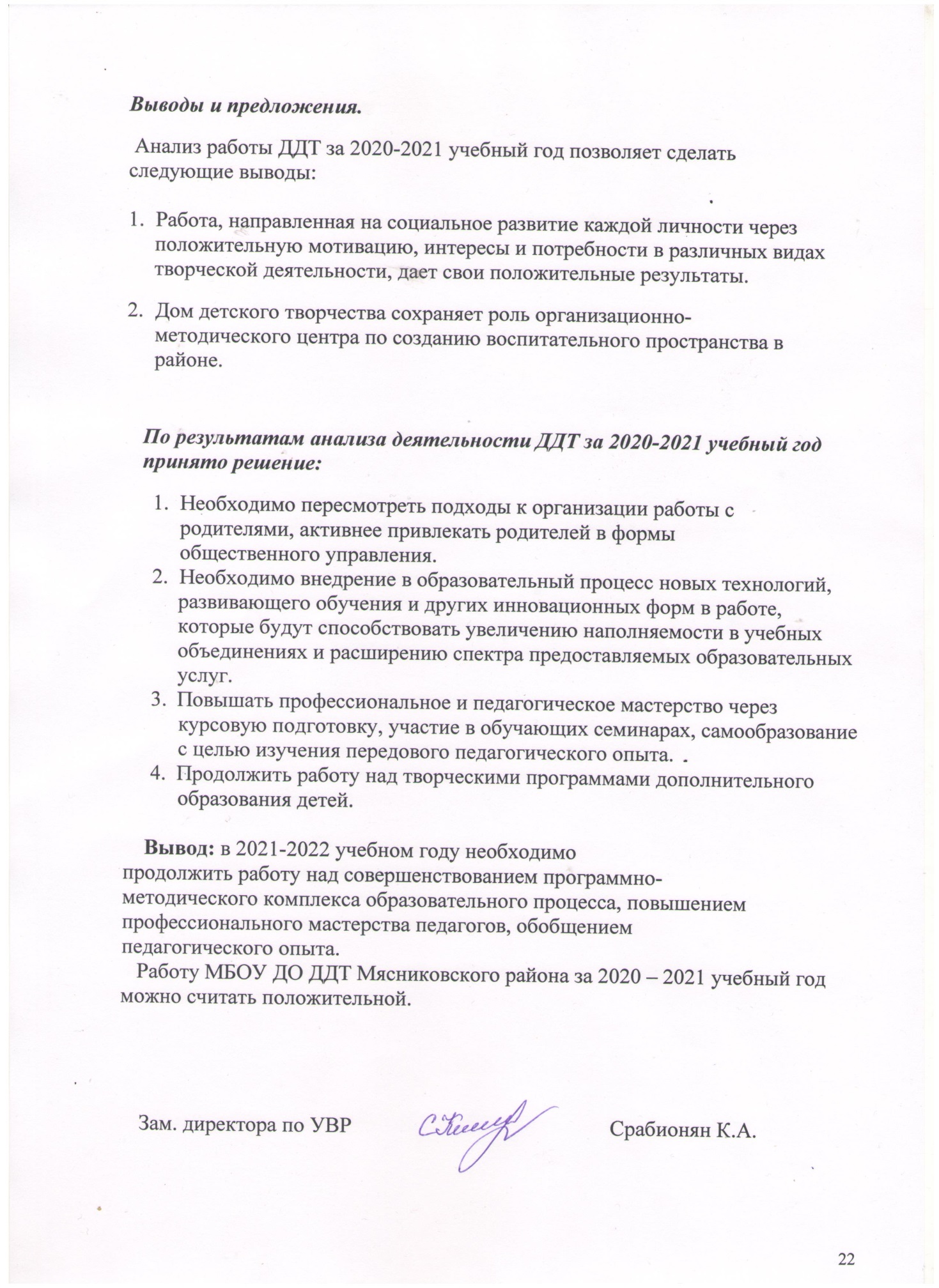 Реализуемые образовательные программыРеализуемые образовательные программыСерия №Дата выдачиСрок действиялицензииХудожественная направленностьСоциально-педагогическая направленностьТехническая направленностьбессрочноТуристско-краеведческая направленность№568804.09.2015 г.бессрочноТуристско-краеведческая направленностьНаправленностьпрограммКол-во программНазвание программСрок реализацииВид программХудожественная8«Чудеса своими руками»«Волшебные узелки»«Цветной мир»«Артист»«Dance Style» «Чудеса аппликации»«Fashion kids»«Волшебная мастерская»5 лет3 года3 года6 лет6 лет2 года3 года1 годМодифицированнаяМодифицированнаяМодифицированнаяМодифицированнаяМодифицированнаяМодифицированнаяМодифицированнаяМодифицированная2. Социально-педагогическая2«Будь здоров»«Ступеньки детства»1 год3 годаМодифицированнаяМодифицированная3. Техническая1«Авиатор»3 годаМодифицированная4.  Туристско-краеведческая1«Юный турист»3 годаМодифицированная№п/пОбъединениеПедагогОбщее кол-во обучающихсяГодаобученияКол-во групп1.Театральная студия «Артист»Мошиян О.Л.372,4,632.«Волшебная мастерская»Чувараева А.Д.15113.«Dance Style»Авоян С.Г.304,624.«Юный турист»Постукян Л.В.15315.«Будь здоров»Арзуманян В.С.20116.«Fashion kids»Берекчиян М.О.452,327.«Авиатор»Варткинаян А.Э.15218.«Волшебные узелки»Исраелян А.В.551,2,2,349.«Цветной мир»Дзреян Е.А.453,3,3310.«Чудеса своими руками»Хаспекян Е.В.503,3211.«Чудеса аппликации»Лунгу А.П.801,1,1,2412.ШРР «Ступеньки детства»Харабаджахян А.Г.Хаспекян Е.В.Арзуманян В.С.Берекчиян М.О.Дзреян Е.А.Срабионян К.А632,2,2,3,3,3647030№п/пКатегорииКоличество штатных единициз них совместителейОбразованиеОбразованиеОбразованиеКвалификацияКвалификацияКвалификацияКвалификация№п/пКатегорииКоличество штатных единициз них совместителейвысшее профессиональноесреднее профессиональноеучатся в вузахвысшая категорияпервая категориясоответствие занимаемой должностине имеют категории1.Администрация2-2--1--12.Педагог доп. обр.11291135123.Муз. руководитель1--1---1-Итого14211214523№п/пФИО педагогического работникаФорма повышения квалификацииВид документаМесто обучения1.Срабионян К.А.Курсы повышения квалификацииУдостоверениеАО «Академия «Просвещение», г. Москва, 2020 г.2.Хаспекян Е.В.Курсы повышения квалификацииУдостоверениеАО «Академия «Просвещение», г. Москва, 2020 г.3.Арзуманян В.С.КонференцияСертификатДистанционно,г. Москва, 2020 г.4.Берекчиян М.О.КонференцияСертификатДистанционно,г. Москва, 2020 г.5.Дзреян Е.А.КонференцияСертификатДистанционно,г. Москва, 2020 г.6.Исраелян А.В.КонференцияСертификатДистанционно,г. Москва, 2020 г.7.Срабионян К.А.КонференцияСертификатДистанционно,г. Москва, 2020 г.8.Хаспекян Е.ВКонференцияСертификатДистанционно,г. Москва, 2020 г.9.Срабионян К.А.СеминарСертификатГБУ РО «Региональный модельный центр дополнительного образования детей», г. Ростов-на-Дону, 22.04.2021 г.10.Хаспекян Е.В.СеминарСертификатГБУ РО «Региональный модельный центр дополнительного образования детей», г. Ростов-на-Дону, 22.04.2021 г.11.Дзреян Е.А.ВебинарСертификатДистанционно,г. Москва, 14.04.2021 г.12.Срабионян К.А.ВебинарСертификатДистанционно,г. Москва, 14.04.2021 г.13.Хаспекян Е.В.ВебинарСертификатДистанционно,г. Москва, 14.04.2021 г.14.Чувараева А.Д.ВебинарСертификатДистанционно,г. Москва, 14.04.2021 г.-внедрениеинформационных   технологий   вучебно-воспитательнуюдеятельность;деятельность;Тема заседанияДатаИтоги работы методической комиссии за 2019-2020 учебный год. Утверждение плана, структуры методической службы МБОУ ДО ДДТ Мясниковского района на 2020-2021 учебный год.Проведение стартовой диагностики обучающихся творческих объединений 1-ого года обучения.Программа «Школа наставничества»02.10.2020 г.Положение о дополнительных образовательных программах.Положение об организации массовых мероприятий.Консультации для педагогов по реализуемым образовательным программам, по ведению документации.Корректировка и экспертиза образовательных программ педагогов.18.12.2020 г.     1. Самообразование – одна из форм повышения            профессионального мастерства.     2. Утверждение тем самообразования педагогов.22.03.2021 г.       1. Проведение промежуточной и итоговой          диагностики обучающихся творческих            объединений.      2.Подведение итогов работы методической комиссии            за учебный год.18.05.2021 г.ТемаДатаОбновление содержания дополнительного образования детей в процессе внедрения и реализации ФГОС нового поколения.Анализ работы РМО за 2019-2020 учебный год.  Планирование работы на 2020-2021 учебный год.Основные этапы работы по изучению и обобщению передового педагогического опыта.Формирование духовно-нравственных качеств обучающихся в творческих объединениях социально-педагогической направленности (ШРР)27.08.2020 г.Развитие детской одаренности в условиях дополнительного образования детей.1.Способы выявления и сопровождения детской одаренности в МБОУ ДО ДДТ Мясниковского района.2. Развитие хореографической одаренности в МБОУ ДО ДДТ Мясниковского района.18.11.2020 г.Инновационная деятельность в дополнительном образовании: проблемы, перспективы, находки.1. Инновация в развитии творческих способностей детей с ОВЗ как средство их успешной социализации.2. Дистанционное образование как инновационная форма дополнительного образования.22.03.2021 г.Тема педсоветаДата проведения1. Организация учебно-воспитательной работы МБОУ       ДО ДДТ Мясниковского района на 2020-2021      учебный год:- анализ работы учреждения за 2019-2020 учебный год;- обсуждение и утверждение плана работы на новый      2020-2021 учебный год.2. Организация образовательного пространства в период     дистанционного обучения. Анализ, проблемы и их    решение.3. Распределение учебной нагрузки основных    работников. 4.Утверждение дополнительных общеобразовательных     (общеразвивающих) программ основных    педагогических работников на 2020-2021 учебный год.29.09.2020 г.1. Анализ деятельности МБОУ ДО ДДТ Мясниковского района за I полугодие 2020-2021 учебного года.2. Состояние личных дел и обновление банка данных обучающихся.3. Наличие медицинских справок на допуск к занятиям.	24.12.2020 г.1. Анализ деятельности МБОУ ДО ДДТ Мясниковского      района на 2020-2021 учебный год.2. О выпуске и переводе обучающихся на 2-ой и 3-ий    год и последующие годы.3. Анализ деятельности ПДО по выполнению       дополнительных общеразвивающих программ.4. Организация летнего отдыха обучающихся.31.05.2021 г.Атамас ВикторияШубина АнастасияТеатральная студия «Артист»Студия бально-спортивного танца «Dance Style»Вокальная студия «Fashion kids»ЛауреатДиплом I степениЛауреатЛауреатДиплом I степениСрабионян АршакКилафян ВикторияСогомонова КристинаХаспекян Розалина и Писирян ЗинаидаСрабионян АршакЕрмолова ВикторияАветисян ДианаЦесарский МихаилХлиев МихаилII местоI местоI местоI местоI местоII местоII местоII местоучастиеСводная таблица результатов участия педагогов и обучающихся в конкурсах и соревнованиях различных уровнейза 2020-2021 учебный годНазвание конкурса УчастникиРезультативностьПедагогДатаXXVI Международный конкурс детского юношеского и молодежного творчества «Разноцветные ноты мира»Шубина АнастасияДиплом I степениБерекчиян М.О.Октябрь 2020Всероссийские соревнования «Звезды Кубани»Банникова ЕкатеринаДорофеев ДмитрийКиракосян АнатолийВойтенко МарияI местоI местоVI  местоVI местоАвоян С. Г.Декабрь 2020Областной благотворительный конкурс новогодних поделок «Символ года 2021»Срабионян АршакПисирян ЗинаидаБерекчиян АгопХатламаджиян МаргаритаТер-Акопян АнастасияБлагодарственное письмоБлагодарственное письмоБлагодарственное письмоБлагодарственное письмоХаспекян Е. В.Хаспекян Е. В.Хаспекян Е. В.Хаспекян Е. В.Дзреян Е. А.Декабрь 2020XI онлайн фестиваль-конкурс «Я могу! »Дагалдиева АнгелинаПоздняков МаксимШабанова АнастасияТеатральная студия «Артист» Театральная студия «Артист»Диплом I степениДиплом II степениДиплом I степениДиплом II степениДиплом I степениМошиян О. Л..Декабрь 2020Всероссийский конкурс творческих работ, посвященный символу 2021 года «Комплименты для Бычка»Хатламаджиян МаргаритаПисирян ЗинаидаДиплом I степениДиплом I степениХаспекян Е. В.Февраль 2021II Всероссийский фестиваль творческих работ «Он не мал и не велик, мой снежно-белый снеговик!»Писирян ГалинаХаспекян РозалинаСрабионян АршакТер-Акопян АкимДиплом I степениДиплом I степениДиплом I степениДиплом III степениХаспекян Е. В.Хаспекян Е. В. Хаспекян Е. В.Дзреян Е. А.Февраль 2021Всероссийский творческий конкурс «Волшебница Зима нам дарит чудеса»Срабионян АршакМхитарян ДианаЭзегелян СабринаБабиян ЛюбовьАветисян ДианаДжибладзе ЕлизаветаЕромолова ВикторияМартиросян ЕленаДзреян СергейБатыгян ЕлизаветаСухариян СусаннаТер-Акопян АнастасияДиплом I степениДиплом I степениДиплом I степениДиплом I степениДиплом I степениДиплом I степениДиплом I степениДиплом I степениДиплом I степениДиплом II степениДиплом II степениДиплом II степениХаспекян Е. В.Хаспекян Е. В. Хаспекян Е. В.Хаспекян Е. В.Исраелян А. В.Исраелян А. В.Исраелян А. В.Исраелян А. В.Дзреян Е. А.Дзреян Е. А.Дзреян Е. А.Февраль 2021Всероссийский конкурс детского рисунка «Я рисую красавицу Зиму!»Дагалдиева АнгелинаСухариян СусаннаТер-Акопян АнастасияХатламаджиян АртемДиплом I степениДиплом II степениДиплом II степениДиплом II степениДзреян Е. А.Февраль 2021Районный конкурс песен военных лет «Вам, ветераны!», посвященный Защитникам ОтечестваАтамас ВикторияШубина АнастасияТеатральная студия «Артист»Студия бально-спортивного танца «Dance Style»Вокальная студия «Fashion kids»ЛауреатДиплом I степениЛауреатЛауреатДиплом I степениБерекчиян М. О.Берекчиян М. О.Мошиян О. Л.Авоян С. Г.Берекчиян М. О.Март 2021Всероссийский этап кубка РТС «Веснушки 2021»Дорофеев Дмитрий и Банникова ЕкатеринаКиракосян Анатолий и Войтенко Мария2 место2 местоАвоян С. Г.Март 2021Всероссийский творческий конкурс «Идет красавица-весна!»Грибанова Яна и Грибанов СолнцеславДемин Артур и Демина АлинаХарина ВарвараДиплом I степениДиплом I степениДиплом I степениХаспекян Е. В.Май 2021Всероссийский экологический конкурс «Красная книга родного края»Срабионян АршакДиплом участникаДзреян Е. А.Май 2021Районный конкурс творческих работ «Победа всегда с нами»Срабионян АршакКилафян ВикторияСогомонова КристинаХаспекян Розалина и Писирян ЗинаидаСрабионян АршакЕрмолова ВикторияАветисян ДианаЦесарский МихаилII местоI местоI местоI местоI местоII местоII местоII местоДзреян Е. А.Дзреян Е. А.Дзреян Е. А.Хаспекян Е. В.Хаспекян Е. В.Исраелян А. В.Чувараева А. Д.Чувараева А. Д.Май 2021Всероссийский конкурс детского рисунка « Я рисую красавицу Весну!»Псрдиян ЕленаДиплом I степениЛунгу А.П.Май 2021